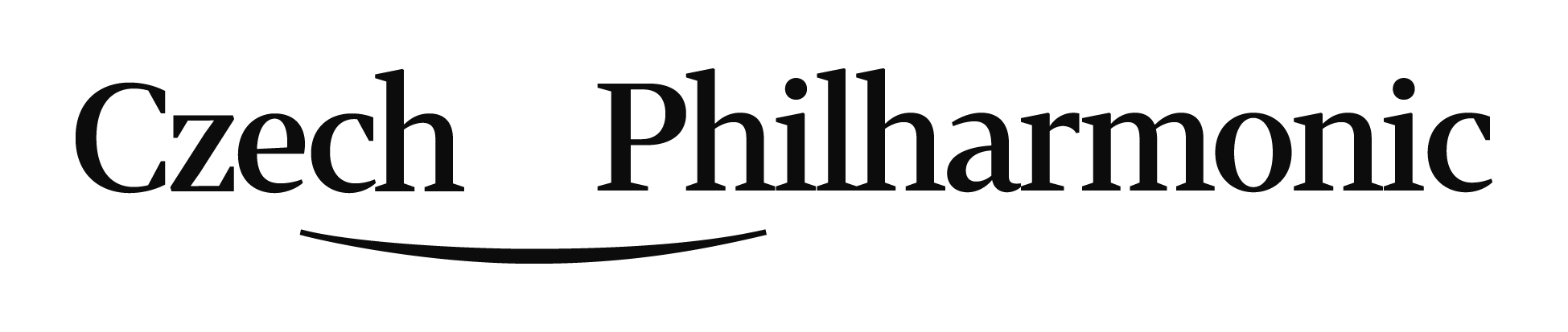 Application form –position of 3rd co-principal of double basses(Prague - Rudolfinum June 25, 2020)Personal dataPlease, hereafter submit data in a very brief way only (five most important items of each).Education / Qualifications / Teachers:Your participation in competitions / master classes:Your work / orchestral experience:Let us know your chosen piece in 2nd round:Do you ask for our piano accompanist or you will bring yours?:…..	Yes, 	I need to be provided with a piano accompaniment.			…..	No, 	I have my own accompanist.IMPORTANT:Post your recording on the YouTube and let us know a link and password to access.Then, please, submit filled application form, structured/itemized CV, your photo, copy of your diploma and access link and password to the requested recording on YouTube to: audition@czechphilharmonic.czApplication closing date is MAY 10, 2020.		                              							                 FORM ENG v200228SurnameGiven nameDate of BirthEmailPhone No.Home addressincl. ZIP, countrymax. 5 most important itemsmax. 5 most important itemsmax. 5 most important items